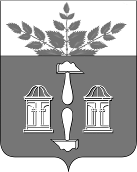 АДМИНИСТРАЦИЯ МУНИЦИПАЛЬНОГО ОБРАЗОВАНИЯ ЩЁКИНСКИЙ РАЙОН ПОСТАНОВЛЕНИЕО внесении изменения в постановление администрации Щекинского района от 20.03.2014 № 3-391 «Об утверждении схемы размещения рекламных конструкций на территории муниципального образования Щекинский район»В соответствии с Федеральным законом от 06.10.2003 № 131-ФЗ «Об общих принципах организации местного самоуправления в Российской Федерации», Федеральным законом от 12.03.2006 № 38-ФЗ «О рекламе», распоряжением министерства имущественных и земельных отношений Тульской области от 18.01.2023 № 88 «О согласовании вносимых изменений в схему размещения рекламных конструкций, расположенных на территории муниципального образования Щекинский район», на основании Устава муниципального образования Щекинский район администрация муниципального образования Щекинский район ПОСТАНОВЛЯЕТ:1. Внести в постановление администрации Щекинского района от 20.03.2014 № 3-391 «Об утверждении схемы размещения рекламных конструкций на территории муниципального образования Щекинский район» изменение, изложив пункт 65 адресного перечня рекламных конструкций на территории муниципального образования Щекинский район, указанного в приложении № 4, в следующей редакции: 2. Настоящее постановление опубликовать в официальном печатном издании – информационном бюллетене «Щекинский муниципальный вестник», разместить в сетевом издании «Щекинский муниципальный вестник» (http://npa-schekino.ru, регистрация качестве сетевого издания:               Эл № ФС 77-74320 от 19.11.2018).3. Настоящее постановление вступает в силу со дня официального опубликования.от  11.04.2023№  4 – 439«Тульская область, Щекинский район, муници-пальное образование г. Щекино,ул. Лукашина, д. 14А65Отдельно стоящая стационарная РКСтела3*2,73 м, 2,1*0,5 м218,48 (S одной стороны 9,24 м2)Адми-нистрация муници-пального образова-ния Щекинский район71:32:000000:256-»Глава администрации муниципального образования Щёкинский районА.С. Гамбург